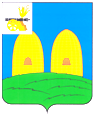 АДМИНИСТРАЦИЯ
САВЕЕВСКОГО СЕЛЬСКОГО ПОСЕЛЕНИЯ
РОСЛАВЛЬСКОГО РАЙОНА СМОЛЕНСКОЙ ОБЛАСТИАДМИНИСТРАЦИЯ
САВЕЕВСКОГО СЕЛЬСКОГО ПОСЕЛЕНИЯ
РОСЛАВЛЬСКОГО РАЙОНА СМОЛЕНСКОЙ ОБЛАСТИот 14.07.2016г. № 45О внесении изменений и дополнений в Административный регламент предоставления муниципальной услуги «Предоставление мест захоронения (подзахоронения) на кладбищах сельского поселения» в редакции постановления Администрации Савеевского сельского поселения Рославльского района Смоленской области № 15 от 28.06.2012г.В соответствии с Федеральным законом от 27.07.2010 № 210-ФЗ «Об организации предоставления государственных и муниципальных услуг», постановлением Администрации Савеевского сельского поселения Рославльского района Смоленской области от 28.06.2011 №12-б «Об утверждении порядка разработки и утверждения административных регламентов предоставления муниципальных услуг», Уставом Савеевского сельского поселения Администрация Савеевского сельского поселения
Рославльского района Смоленской области
п о с т а н о в л я е т:1. Внести в Административный регламент предоставления Администрацией Савеевского сельского поселения Рославльского района Смоленской области муниципальной услуги «Предоставления мест захоронения (подзахоронения) на кладбищах сельского поселения» на территории Савеевского сельского поселения в редакции постановления № 15 от 28.06.2012г., (далее – Административный регламент), следующие изменения и дополнения;                                                                                                                 1) официальный сайт Администрации  Савеевского сельского поселения Рославльского района Смоленской области: saveevo.admin-smolensk.ru,             адрес электронной почты: saveevo2013@yandex.ru;                                                                 2) дополнить Административный регламент частью 7 «Требования к помещениям, в которых предоставляется муниципальная услуга, к местам ожидания, местам для оформления заявлений о предоставлении муниципальной услуги, информационным стендам с образцами их заполнения и перечнем документов, необходимых для предоставления муниципальной услуги,  в том числе к обеспечению доступности для инвалидов указанных объектов в соответствии с законодательством Российской Федерации о социальной защите инвалидов».
2. Настоящее постановление вступает в силу с момента подписания и подлежит обнародования путем размещения на официальном сайте Администрации Савеевского сельского поселения Рославльского района Смоленской области.
3. Контроль за исполнением настоящего постановления оставляю за собой.
 Глава муниципального образования Савеевского сельского поселения Рославльского района Смоленской области                                    С.В. Иванов  